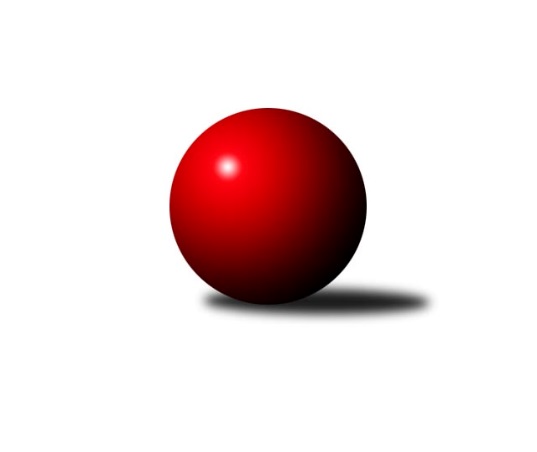 Č.8Ročník 2022/2023	29.5.2024 2. KLM B 2022/2023Statistika 8. kolaTabulka družstev:		družstvo	záp	výh	rem	proh	skore	sety	průměr	body	plné	dorážka	chyby	1.	SK Podlužan Prušánky A	8	7	0	1	49.5 : 14.5 	(116.0 : 76.0)	3472	14	2285	1187	19.5	2.	TJ Sl. Kamenice nad Lipou	8	6	0	2	40.0 : 24.0 	(103.0 : 89.0)	3392	12	2248	1144	24.3	3.	HKK Olomouc	8	6	0	2	36.5 : 27.5 	(99.0 : 93.0)	3372	12	2239	1133	25.5	4.	TJ Sokol Chvalíkovice	8	5	0	3	37.0 : 27.0 	(100.5 : 91.5)	3273	10	2203	1070	29.8	5.	KC Zlín	8	4	1	3	33.0 : 31.0 	(106.5 : 85.5)	3379	9	2264	1115	24.1	6.	KK Blansko	8	4	0	4	32.5 : 31.5 	(90.5 : 101.5)	3365	8	2242	1123	28.8	7.	TJ Sokol Husovice B	8	3	1	4	30.0 : 34.0 	(93.5 : 98.5)	3322	7	2224	1098	28.4	8.	KK Moravská Slávia Brno	8	3	1	4	30.0 : 34.0 	(90.5 : 101.5)	3344	7	2247	1097	25.1	9.	TJ Horní Benešov	8	2	2	4	26.0 : 38.0 	(84.0 : 108.0)	3334	6	2238	1096	29.4	10.	TJ Start Rychnov n. Kn.	8	3	0	5	24.5 : 39.5 	(89.5 : 102.5)	3284	6	2198	1086	29.1	11.	VKK Vsetín	8	2	0	6	25.0 : 39.0 	(94.5 : 97.5)	3275	4	2212	1063	36	12.	TJ Sokol Vracov	8	0	1	7	20.0 : 44.0 	(84.5 : 107.5)	3274	1	2198	1076	35.3Tabulka doma:		družstvo	záp	výh	rem	proh	skore	sety	průměr	body	maximum	minimum	1.	HKK Olomouc	4	4	0	0	21.0 : 11.0 	(51.0 : 45.0)	3354	8	3404	3273	2.	KK Moravská Slávia Brno	4	3	1	0	19.0 : 13.0 	(47.0 : 49.0)	3434	7	3531	3380	3.	TJ Sokol Chvalíkovice	3	3	0	0	19.0 : 5.0 	(43.0 : 29.0)	3382	6	3427	3330	4.	SK Podlužan Prušánky A	4	3	0	1	23.5 : 8.5 	(58.0 : 38.0)	3554	6	3659	3439	5.	KC Zlín	4	3	0	1	21.0 : 11.0 	(57.5 : 38.5)	3457	6	3542	3289	6.	TJ Sl. Kamenice nad Lipou	4	3	0	1	21.0 : 11.0 	(54.0 : 42.0)	3365	6	3399	3297	7.	TJ Sokol Husovice B	4	3	0	1	19.0 : 13.0 	(52.5 : 43.5)	3331	6	3368	3246	8.	KK Blansko	4	2	0	2	15.5 : 16.5 	(45.0 : 51.0)	3324	4	3370	3302	9.	TJ Start Rychnov n. Kn.	4	2	0	2	15.0 : 17.0 	(48.5 : 47.5)	3279	4	3285	3275	10.	VKK Vsetín	5	2	0	3	19.0 : 21.0 	(65.0 : 55.0)	3338	4	3487	3249	11.	TJ Horní Benešov	4	1	1	2	13.0 : 19.0 	(40.0 : 56.0)	3362	3	3416	3324	12.	TJ Sokol Vracov	4	0	1	3	12.0 : 20.0 	(40.5 : 55.5)	3299	1	3374	3192Tabulka venku:		družstvo	záp	výh	rem	proh	skore	sety	průměr	body	maximum	minimum	1.	SK Podlužan Prušánky A	4	4	0	0	26.0 : 6.0 	(58.0 : 38.0)	3452	8	3479	3424	2.	TJ Sl. Kamenice nad Lipou	4	3	0	1	19.0 : 13.0 	(49.0 : 47.0)	3399	6	3459	3337	3.	KK Blansko	4	2	0	2	17.0 : 15.0 	(45.5 : 50.5)	3375	4	3428	3318	4.	HKK Olomouc	4	2	0	2	15.5 : 16.5 	(48.0 : 48.0)	3376	4	3466	3270	5.	TJ Sokol Chvalíkovice	5	2	0	3	18.0 : 22.0 	(57.5 : 62.5)	3252	4	3323	3075	6.	TJ Horní Benešov	4	1	1	2	13.0 : 19.0 	(44.0 : 52.0)	3327	3	3381	3289	7.	KC Zlín	4	1	1	2	12.0 : 20.0 	(49.0 : 47.0)	3359	3	3457	3240	8.	TJ Start Rychnov n. Kn.	4	1	0	3	9.5 : 22.5 	(41.0 : 55.0)	3285	2	3303	3266	9.	TJ Sokol Husovice B	4	0	1	3	11.0 : 21.0 	(41.0 : 55.0)	3320	1	3421	3231	10.	VKK Vsetín	3	0	0	3	6.0 : 18.0 	(29.5 : 42.5)	3254	0	3292	3208	11.	KK Moravská Slávia Brno	4	0	0	4	11.0 : 21.0 	(43.5 : 52.5)	3322	0	3404	3254	12.	TJ Sokol Vracov	4	0	0	4	8.0 : 24.0 	(44.0 : 52.0)	3268	0	3365	3185Tabulka podzimní části:		družstvo	záp	výh	rem	proh	skore	sety	průměr	body	doma	venku	1.	SK Podlužan Prušánky A	8	7	0	1	49.5 : 14.5 	(116.0 : 76.0)	3472	14 	3 	0 	1 	4 	0 	0	2.	TJ Sl. Kamenice nad Lipou	8	6	0	2	40.0 : 24.0 	(103.0 : 89.0)	3392	12 	3 	0 	1 	3 	0 	1	3.	HKK Olomouc	8	6	0	2	36.5 : 27.5 	(99.0 : 93.0)	3372	12 	4 	0 	0 	2 	0 	2	4.	TJ Sokol Chvalíkovice	8	5	0	3	37.0 : 27.0 	(100.5 : 91.5)	3273	10 	3 	0 	0 	2 	0 	3	5.	KC Zlín	8	4	1	3	33.0 : 31.0 	(106.5 : 85.5)	3379	9 	3 	0 	1 	1 	1 	2	6.	KK Blansko	8	4	0	4	32.5 : 31.5 	(90.5 : 101.5)	3365	8 	2 	0 	2 	2 	0 	2	7.	TJ Sokol Husovice B	8	3	1	4	30.0 : 34.0 	(93.5 : 98.5)	3322	7 	3 	0 	1 	0 	1 	3	8.	KK Moravská Slávia Brno	8	3	1	4	30.0 : 34.0 	(90.5 : 101.5)	3344	7 	3 	1 	0 	0 	0 	4	9.	TJ Horní Benešov	8	2	2	4	26.0 : 38.0 	(84.0 : 108.0)	3334	6 	1 	1 	2 	1 	1 	2	10.	TJ Start Rychnov n. Kn.	8	3	0	5	24.5 : 39.5 	(89.5 : 102.5)	3284	6 	2 	0 	2 	1 	0 	3	11.	VKK Vsetín	8	2	0	6	25.0 : 39.0 	(94.5 : 97.5)	3275	4 	2 	0 	3 	0 	0 	3	12.	TJ Sokol Vracov	8	0	1	7	20.0 : 44.0 	(84.5 : 107.5)	3274	1 	0 	1 	3 	0 	0 	4Tabulka jarní části:		družstvo	záp	výh	rem	proh	skore	sety	průměr	body	doma	venku	1.	TJ Start Rychnov n. Kn.	0	0	0	0	0.0 : 0.0 	(0.0 : 0.0)	0	0 	0 	0 	0 	0 	0 	0 	2.	VKK Vsetín	0	0	0	0	0.0 : 0.0 	(0.0 : 0.0)	0	0 	0 	0 	0 	0 	0 	0 	3.	TJ Horní Benešov	0	0	0	0	0.0 : 0.0 	(0.0 : 0.0)	0	0 	0 	0 	0 	0 	0 	0 	4.	TJ Sl. Kamenice nad Lipou	0	0	0	0	0.0 : 0.0 	(0.0 : 0.0)	0	0 	0 	0 	0 	0 	0 	0 	5.	TJ Sokol Husovice B	0	0	0	0	0.0 : 0.0 	(0.0 : 0.0)	0	0 	0 	0 	0 	0 	0 	0 	6.	TJ Sokol Chvalíkovice	0	0	0	0	0.0 : 0.0 	(0.0 : 0.0)	0	0 	0 	0 	0 	0 	0 	0 	7.	KK Moravská Slávia Brno	0	0	0	0	0.0 : 0.0 	(0.0 : 0.0)	0	0 	0 	0 	0 	0 	0 	0 	8.	KK Blansko	0	0	0	0	0.0 : 0.0 	(0.0 : 0.0)	0	0 	0 	0 	0 	0 	0 	0 	9.	KC Zlín	0	0	0	0	0.0 : 0.0 	(0.0 : 0.0)	0	0 	0 	0 	0 	0 	0 	0 	10.	SK Podlužan Prušánky A	0	0	0	0	0.0 : 0.0 	(0.0 : 0.0)	0	0 	0 	0 	0 	0 	0 	0 	11.	TJ Sokol Vracov	0	0	0	0	0.0 : 0.0 	(0.0 : 0.0)	0	0 	0 	0 	0 	0 	0 	0 	12.	HKK Olomouc	0	0	0	0	0.0 : 0.0 	(0.0 : 0.0)	0	0 	0 	0 	0 	0 	0 	0 Zisk bodů pro družstvo:		jméno hráče	družstvo	body	zápasy	v %	dílčí body	sety	v %	1.	Jan Zálešák 	SK Podlužan Prušánky A 	7	/	8	(88%)	22	/	32	(69%)	2.	Radek Havran 	HKK Olomouc 	7	/	8	(88%)	21.5	/	32	(67%)	3.	David Dúška 	TJ Sl. Kamenice nad Lipou 	7	/	8	(88%)	20	/	32	(63%)	4.	Zdeněk Zálešák 	SK Podlužan Prušánky A 	7	/	8	(88%)	19	/	32	(59%)	5.	Jiří Ouhel 	TJ Sl. Kamenice nad Lipou 	6	/	6	(100%)	15.5	/	24	(65%)	6.	Lukáš Hlavinka 	SK Podlužan Prušánky A 	6	/	7	(86%)	20.5	/	28	(73%)	7.	Aleš Staněk 	TJ Sokol Chvalíkovice 	6	/	7	(86%)	16.5	/	28	(59%)	8.	Michal Albrecht 	HKK Olomouc 	6	/	8	(75%)	25	/	32	(78%)	9.	Jakub Flek 	KK Blansko  	6	/	8	(75%)	22	/	32	(69%)	10.	Jakub Haresta 	TJ Sokol Husovice B 	6	/	8	(75%)	21	/	32	(66%)	11.	Tomáš Gaspar 	TJ Sokol Vracov 	6	/	8	(75%)	17	/	32	(53%)	12.	Josef Hendrych 	TJ Sokol Chvalíkovice 	5	/	5	(100%)	13	/	20	(65%)	13.	Pavel Košťál 	KK Moravská Slávia Brno 	5	/	6	(83%)	15	/	24	(63%)	14.	Radek Hendrych 	TJ Sokol Chvalíkovice 	5	/	6	(83%)	14.5	/	24	(60%)	15.	Petr Sehnal 	KK Blansko  	5	/	6	(83%)	10	/	24	(42%)	16.	Vojtěch Šípek 	TJ Start Rychnov n. Kn. 	5	/	7	(71%)	17	/	28	(61%)	17.	Martin Čihák 	TJ Start Rychnov n. Kn. 	5	/	7	(71%)	17	/	28	(61%)	18.	Jiří Staněk 	TJ Sokol Chvalíkovice 	5	/	8	(63%)	21	/	32	(66%)	19.	Jiří Hendrych 	TJ Horní Benešov 	5	/	8	(63%)	20	/	32	(63%)	20.	David Matlach 	KC Zlín 	5	/	8	(63%)	19.5	/	32	(61%)	21.	Pavel Polanský ml.	TJ Sokol Vracov 	5	/	8	(63%)	19.5	/	32	(61%)	22.	Bronislav Fojtík 	KC Zlín 	5	/	8	(63%)	17.5	/	32	(55%)	23.	Karel Dúška 	TJ Sl. Kamenice nad Lipou 	5	/	8	(63%)	17.5	/	32	(55%)	24.	Tomáš Hambálek 	VKK Vsetín  	5	/	8	(63%)	17	/	32	(53%)	25.	Milan Bělíček 	VKK Vsetín  	5	/	8	(63%)	16.5	/	32	(52%)	26.	Kamil Kubeša 	TJ Horní Benešov 	5	/	8	(63%)	15.5	/	32	(48%)	27.	Radek Šenkýř 	KK Moravská Slávia Brno 	5	/	8	(63%)	15.5	/	32	(48%)	28.	Petr Havíř 	KK Blansko  	4.5	/	8	(56%)	18	/	32	(56%)	29.	Ondřej Němec 	KK Moravská Slávia Brno 	4	/	4	(100%)	10	/	16	(63%)	30.	Pavel Husar 	TJ Sokol Husovice B 	4	/	5	(80%)	12	/	20	(60%)	31.	Vojtěch Novák 	SK Podlužan Prušánky A 	4	/	6	(67%)	14	/	24	(58%)	32.	Roman Flek 	KK Blansko  	4	/	6	(67%)	14	/	24	(58%)	33.	Lubomír Matějíček 	KC Zlín 	4	/	7	(57%)	18	/	28	(64%)	34.	Pavel Antoš 	KK Moravská Slávia Brno 	4	/	8	(50%)	19.5	/	32	(61%)	35.	Tomáš Novosad 	VKK Vsetín  	4	/	8	(50%)	17.5	/	32	(55%)	36.	Tomáš Kordula 	TJ Sokol Vracov 	3	/	5	(60%)	10	/	20	(50%)	37.	Stanislav Esterka 	SK Podlužan Prušánky A 	3	/	6	(50%)	14	/	24	(58%)	38.	Jindřich Kolařík 	KC Zlín 	3	/	6	(50%)	14	/	24	(58%)	39.	Jiří Radil 	TJ Sokol Husovice B 	3	/	6	(50%)	13	/	24	(54%)	40.	Břetislav Sobota 	HKK Olomouc 	3	/	6	(50%)	13	/	24	(54%)	41.	Ladislav Urbánek 	TJ Start Rychnov n. Kn. 	3	/	6	(50%)	12.5	/	24	(52%)	42.	Martin Tesařík 	SK Podlužan Prušánky A 	3	/	6	(50%)	11	/	24	(46%)	43.	Miroslav Petřek ml.	TJ Horní Benešov 	3	/	6	(50%)	11	/	24	(46%)	44.	Václav Rychtařík ml.	TJ Sl. Kamenice nad Lipou 	3	/	7	(43%)	16.5	/	28	(59%)	45.	Jaromír Hendrych 	TJ Horní Benešov 	3	/	7	(43%)	14	/	28	(50%)	46.	Petr Polanský 	TJ Sokol Vracov 	3	/	7	(43%)	13.5	/	28	(48%)	47.	Milan Klika 	KK Moravská Slávia Brno 	3	/	7	(43%)	13	/	28	(46%)	48.	Libor Vančura 	VKK Vsetín  	3	/	8	(38%)	15.5	/	32	(48%)	49.	Kamil Bartoš 	HKK Olomouc 	3	/	8	(38%)	13.5	/	32	(42%)	50.	Otakar Lukáč 	KK Blansko  	3	/	8	(38%)	11.5	/	32	(36%)	51.	Martin Procházka 	SK Podlužan Prušánky A 	2.5	/	4	(63%)	8	/	16	(50%)	52.	Tomáš Žižlavský 	TJ Sokol Husovice B 	2	/	2	(100%)	7	/	8	(88%)	53.	Dominik Fojtík 	SK Podlužan Prušánky A 	2	/	2	(100%)	5	/	8	(63%)	54.	Jakub Ouhel 	TJ Sl. Kamenice nad Lipou 	2	/	2	(100%)	4.5	/	8	(56%)	55.	Daniel Bělíček 	VKK Vsetín  	2	/	3	(67%)	7	/	12	(58%)	56.	Milan Sekanina 	HKK Olomouc 	2	/	4	(50%)	8.5	/	16	(53%)	57.	Jonas Mückstein 	TJ Sokol Chvalíkovice 	2	/	4	(50%)	8	/	16	(50%)	58.	Radim Meluzín 	TJ Sokol Husovice B 	2	/	5	(40%)	9	/	20	(45%)	59.	Stanislav Novák 	KK Moravská Slávia Brno 	2	/	5	(40%)	6.5	/	20	(33%)	60.	Jakub Seniura 	TJ Start Rychnov n. Kn. 	2	/	6	(33%)	12.5	/	24	(52%)	61.	Otto Mückstein 	TJ Sokol Chvalíkovice 	2	/	6	(33%)	12.5	/	24	(52%)	62.	Radek Janás 	KC Zlín 	2	/	6	(33%)	11	/	24	(46%)	63.	Martin Gabrhel 	TJ Sokol Husovice B 	2	/	6	(33%)	8	/	24	(33%)	64.	David Hendrych 	TJ Sokol Chvalíkovice 	2	/	7	(29%)	13	/	28	(46%)	65.	Lukáš Dúška 	TJ Sl. Kamenice nad Lipou 	2	/	7	(29%)	10.5	/	28	(38%)	66.	Roman Chovanec 	KK Blansko  	2	/	7	(29%)	10	/	28	(36%)	67.	Zdeněk Černý 	TJ Horní Benešov 	2	/	7	(29%)	8	/	28	(29%)	68.	Marian Hošek 	HKK Olomouc 	1.5	/	3	(50%)	5	/	12	(42%)	69.	Miroslav Málek 	KC Zlín 	1	/	1	(100%)	4	/	4	(100%)	70.	Jaroslav Fojtů 	VKK Vsetín  	1	/	1	(100%)	3	/	4	(75%)	71.	Jan Kopecký 	TJ Start Rychnov n. Kn. 	1	/	1	(100%)	3	/	4	(75%)	72.	David Schober ml.	TJ Sl. Kamenice nad Lipou 	1	/	1	(100%)	2	/	4	(50%)	73.	Marek Škrabal 	TJ Sokol Husovice B 	1	/	1	(100%)	2	/	4	(50%)	74.	Michal Šmýd 	TJ Sokol Vracov 	1	/	1	(100%)	2	/	4	(50%)	75.	Jaromír Šula 	TJ Sokol Husovice B 	1	/	2	(50%)	3	/	8	(38%)	76.	Oldřich Krsek 	TJ Start Rychnov n. Kn. 	1	/	2	(50%)	2	/	8	(25%)	77.	Filip Vrzala 	KC Zlín 	1	/	3	(33%)	6.5	/	12	(54%)	78.	Vojtěch Stárek 	TJ Sokol Husovice B 	1	/	3	(33%)	6	/	12	(50%)	79.	Tomáš Válka 	TJ Sokol Husovice B 	1	/	3	(33%)	4	/	12	(33%)	80.	Vlastimil Kancner 	VKK Vsetín  	1	/	4	(25%)	9	/	16	(56%)	81.	Vlastimil Skopalík 	TJ Horní Benešov 	1	/	4	(25%)	7.5	/	16	(47%)	82.	Josef Šrámek 	HKK Olomouc 	1	/	4	(25%)	6.5	/	16	(41%)	83.	Jiří Baslar 	HKK Olomouc 	1	/	4	(25%)	5	/	16	(31%)	84.	Radim Abrahám 	KC Zlín 	1	/	5	(20%)	7.5	/	20	(38%)	85.	Petr Šindelář 	TJ Sl. Kamenice nad Lipou 	1	/	5	(20%)	7	/	20	(35%)	86.	Jakub Hnát 	TJ Sokol Husovice B 	1	/	5	(20%)	6.5	/	20	(33%)	87.	Jiří Hanuš 	KK Moravská Slávia Brno 	1	/	6	(17%)	7	/	24	(29%)	88.	Vladislav Pečinka 	TJ Horní Benešov 	1	/	7	(14%)	7	/	28	(25%)	89.	Jaroslav Šmejda 	TJ Start Rychnov n. Kn. 	1	/	8	(13%)	11	/	32	(34%)	90.	Václav Buřil 	TJ Start Rychnov n. Kn. 	0.5	/	2	(25%)	4	/	8	(50%)	91.	Vojtěch Hrňa 	VKK Vsetín  	0	/	1	(0%)	2	/	4	(50%)	92.	Michal Kala 	TJ Start Rychnov n. Kn. 	0	/	1	(0%)	1	/	4	(25%)	93.	Radim Herůfek 	KK Moravská Slávia Brno 	0	/	1	(0%)	1	/	4	(25%)	94.	Petr Gálus 	TJ Start Rychnov n. Kn. 	0	/	1	(0%)	1	/	4	(25%)	95.	Denis Vítek 	TJ Sokol Chvalíkovice 	0	/	1	(0%)	1	/	4	(25%)	96.	Miroslav Flek 	KK Blansko  	0	/	1	(0%)	1	/	4	(25%)	97.	Jiří Rauschgold 	TJ Sokol Husovice B 	0	/	1	(0%)	1	/	4	(25%)	98.	Lukáš Pacák 	TJ Start Rychnov n. Kn. 	0	/	1	(0%)	0.5	/	4	(13%)	99.	Aleš Gaspar 	TJ Sokol Vracov 	0	/	1	(0%)	0	/	4	(0%)	100.	Jaroslav Hanuš 	TJ Sokol Vracov 	0	/	1	(0%)	0	/	4	(0%)	101.	Stanislav Kočí 	TJ Sokol Vracov 	0	/	2	(0%)	2	/	8	(25%)	102.	Josef Kotlán 	KK Blansko  	0	/	2	(0%)	2	/	8	(25%)	103.	Petr Málek 	KK Moravská Slávia Brno 	0	/	2	(0%)	2	/	8	(25%)	104.	Antonín Kratochvíla 	TJ Sokol Vracov 	0	/	5	(0%)	8.5	/	20	(43%)	105.	Tomáš Sasín 	TJ Sokol Vracov 	0	/	5	(0%)	8	/	20	(40%)	106.	Roman Kindl 	TJ Start Rychnov n. Kn. 	0	/	6	(0%)	8	/	24	(33%)	107.	Zoltán Bagári 	VKK Vsetín  	0	/	7	(0%)	7	/	28	(25%)Průměry na kuželnách:		kuželna	průměr	plné	dorážka	chyby	výkon na hráče	1.	Prušánky, 1-4	3483	2311	1172	25.0	(580.6)	2.	KK MS Brno, 1-4	3415	2252	1163	23.1	(569.2)	3.	KC Zlín, 1-4	3408	2272	1136	22.9	(568.1)	4.	 Horní Benešov, 1-4	3384	2266	1117	30.5	(564.0)	5.	TJ Sokol Vracov, 1-6	3338	2232	1106	31.0	(556.5)	6.	TJ Opava, 1-4	3332	2223	1109	26.3	(555.4)	7.	Kamenice, 1-4	3326	2227	1099	29.3	(554.5)	8.	HKK Olomouc, 5-8	3323	2216	1107	28.0	(553.9)	9.	KK Blansko, 1-6	3321	2223	1098	27.6	(553.6)	10.	TJ Zbrojovka Vsetín, 1-4	3309	2210	1099	28.9	(551.6)	11.	TJ Sokol Brno IV, 1-4	3306	2215	1091	30.1	(551.1)	12.	Rychnov nad Kněžnou, 1-4	3282	2215	1066	31.8	(547.0)Nejlepší výkony na kuželnách:Prušánky, 1-4SK Podlužan Prušánky A	3659	4. kolo	Zdeněk Zálešák 	SK Podlužan Prušánky A	651	4. koloSK Podlužan Prušánky A	3560	8. kolo	Kamil Bartoš 	HKK Olomouc	638	6. koloSK Podlužan Prušánky A	3558	2. kolo	Zdeněk Zálešák 	SK Podlužan Prušánky A	627	2. koloHKK Olomouc	3466	6. kolo	Lukáš Hlavinka 	SK Podlužan Prušánky A	620	8. koloTJ Sl. Kamenice nad Lipou	3459	4. kolo	Jan Zálešák 	SK Podlužan Prušánky A	619	2. koloKC Zlín	3457	8. kolo	Dominik Fojtík 	SK Podlužan Prušánky A	615	4. koloSK Podlužan Prušánky A	3439	6. kolo	Radek Havran 	HKK Olomouc	614	6. koloTJ Start Rychnov n. Kn.	3270	2. kolo	Vojtěch Novák 	SK Podlužan Prušánky A	611	8. kolo		. kolo	Jan Zálešák 	SK Podlužan Prušánky A	608	4. kolo		. kolo	Lukáš Hlavinka 	SK Podlužan Prušánky A	608	2. koloKK MS Brno, 1-4KK Moravská Slávia Brno	3531	8. kolo	Jaromír Šula 	TJ Sokol Husovice B	645	8. koloKK Moravská Slávia Brno	3423	4. kolo	Milan Klika 	KK Moravská Slávia Brno	633	8. koloKK Blansko 	3422	4. kolo	Jakub Flek 	KK Blansko 	629	4. koloTJ Sokol Husovice B	3421	8. kolo	Pavel Antoš 	KK Moravská Slávia Brno	624	8. koloKK Moravská Slávia Brno	3400	6. kolo	Pavel Antoš 	KK Moravská Slávia Brno	608	6. koloTJ Horní Benešov	3381	2. kolo	Petr Sehnal 	KK Blansko 	600	4. koloKK Moravská Slávia Brno	3380	2. kolo	Jaromír Hendrych 	TJ Horní Benešov	595	2. koloTJ Sokol Vracov	3365	6. kolo	Milan Klika 	KK Moravská Slávia Brno	592	4. kolo		. kolo	Jiří Hanuš 	KK Moravská Slávia Brno	590	4. kolo		. kolo	Milan Klika 	KK Moravská Slávia Brno	587	2. koloKC Zlín, 1-4KC Zlín	3542	7. kolo	Lubomír Matějíček 	KC Zlín	635	6. koloKC Zlín	3533	6. kolo	Jindřich Kolařík 	KC Zlín	615	6. koloKC Zlín	3462	4. kolo	Miroslav Málek 	KC Zlín	615	7. koloKK Moravská Slávia Brno	3404	7. kolo	Lubomír Matějíček 	KC Zlín	614	2. koloHKK Olomouc	3383	4. kolo	Radek Janás 	KC Zlín	605	7. koloTJ Sl. Kamenice nad Lipou	3337	2. kolo	Michal Albrecht 	HKK Olomouc	605	4. koloTJ Sokol Husovice B	3317	6. kolo	Radek Šenkýř 	KK Moravská Slávia Brno	605	7. koloKC Zlín	3289	2. kolo	David Dúška 	TJ Sl. Kamenice nad Lipou	602	2. kolo		. kolo	David Matlach 	KC Zlín	597	4. kolo		. kolo	David Matlach 	KC Zlín	596	6. kolo Horní Benešov, 1-4SK Podlužan Prušánky A	3479	3. kolo	Václav Rychtařík ml.	TJ Sl. Kamenice nad Lipou	616	8. koloTJ Sl. Kamenice nad Lipou	3433	8. kolo	Jiří Hendrych 	TJ Horní Benešov	607	1. koloKC Zlín	3420	1. kolo	Lukáš Hlavinka 	SK Podlužan Prušánky A	604	3. koloTJ Horní Benešov	3416	1. kolo	Zdeněk Černý 	TJ Horní Benešov	601	3. koloTJ Horní Benešov	3378	3. kolo	Jaromír Hendrych 	TJ Horní Benešov	600	1. koloTJ Horní Benešov	3330	5. kolo	Kamil Kubeša 	TJ Horní Benešov	600	8. koloTJ Horní Benešov	3324	8. kolo	David Matlach 	KC Zlín	600	1. koloVKK Vsetín 	3292	5. kolo	Jiří Hendrych 	TJ Horní Benešov	599	5. kolo		. kolo	Zdeněk Zálešák 	SK Podlužan Prušánky A	592	3. kolo		. kolo	Karel Dúška 	TJ Sl. Kamenice nad Lipou	592	8. koloTJ Sokol Vracov, 1-6SK Podlužan Prušánky A	3456	7. kolo	Jakub Flek 	KK Blansko 	619	2. koloKK Blansko 	3428	2. kolo	Jakub Haresta 	TJ Sokol Husovice B	601	4. koloTJ Sokol Vracov	3374	7. kolo	Martin Tesařík 	SK Podlužan Prušánky A	593	7. koloTJ Sokol Vracov	3332	4. kolo	Pavel Polanský ml.	TJ Sokol Vracov	593	2. koloKC Zlín	3319	5. kolo	Petr Polanský 	TJ Sokol Vracov	592	7. koloTJ Sokol Husovice B	3311	4. kolo	Tomáš Žižlavský 	TJ Sokol Husovice B	591	4. koloTJ Sokol Vracov	3298	2. kolo	Stanislav Esterka 	SK Podlužan Prušánky A	590	7. koloTJ Sokol Vracov	3192	5. kolo	Josef Kotlán 	KK Blansko 	589	2. kolo		. kolo	David Matlach 	KC Zlín	589	5. kolo		. kolo	Tomáš Gaspar 	TJ Sokol Vracov	585	4. koloTJ Opava, 1-4TJ Sokol Chvalíkovice	3427	6. kolo	Jiří Staněk 	TJ Sokol Chvalíkovice	619	4. koloTJ Sokol Chvalíkovice	3389	4. kolo	Radek Hendrych 	TJ Sokol Chvalíkovice	594	6. koloKK Blansko 	3333	6. kolo	Aleš Staněk 	TJ Sokol Chvalíkovice	591	6. koloTJ Sokol Chvalíkovice	3330	8. kolo	Petr Sehnal 	KK Blansko 	588	6. koloTJ Horní Benešov	3330	4. kolo	Jiří Staněk 	TJ Sokol Chvalíkovice	582	8. koloTJ Sokol Vracov	3185	8. kolo	Otto Mückstein 	TJ Sokol Chvalíkovice	579	4. kolo		. kolo	Jiří Staněk 	TJ Sokol Chvalíkovice	578	6. kolo		. kolo	Vlastimil Skopalík 	TJ Horní Benešov	577	4. kolo		. kolo	Aleš Staněk 	TJ Sokol Chvalíkovice	576	4. kolo		. kolo	Jakub Flek 	KK Blansko 	575	6. koloKamenice, 1-4TJ Sl. Kamenice nad Lipou	3399	3. kolo	Milan Klika 	KK Moravská Slávia Brno	620	3. koloTJ Sl. Kamenice nad Lipou	3399	1. kolo	Václav Rychtařík ml.	TJ Sl. Kamenice nad Lipou	612	3. koloTJ Sl. Kamenice nad Lipou	3365	7. kolo	David Dúška 	TJ Sl. Kamenice nad Lipou	611	7. koloTJ Sokol Chvalíkovice	3323	5. kolo	Martin Čihák 	TJ Start Rychnov n. Kn.	609	7. koloKK Moravská Slávia Brno	3307	3. kolo	Jiří Ouhel 	TJ Sl. Kamenice nad Lipou	592	1. koloTJ Start Rychnov n. Kn.	3303	7. kolo	Karel Dúška 	TJ Sl. Kamenice nad Lipou	590	3. koloTJ Sl. Kamenice nad Lipou	3297	5. kolo	Jiří Staněk 	TJ Sokol Chvalíkovice	588	5. koloTJ Sokol Vracov	3222	1. kolo	Karel Dúška 	TJ Sl. Kamenice nad Lipou	587	7. kolo		. kolo	Karel Dúška 	TJ Sl. Kamenice nad Lipou	587	5. kolo		. kolo	Aleš Staněk 	TJ Sokol Chvalíkovice	587	5. koloHKK Olomouc, 5-8HKK Olomouc	3404	5. kolo	Michal Albrecht 	HKK Olomouc	621	3. koloHKK Olomouc	3383	3. kolo	Radek Havran 	HKK Olomouc	610	5. koloHKK Olomouc	3355	7. kolo	Michal Albrecht 	HKK Olomouc	608	2. koloKK Moravská Slávia Brno	3323	5. kolo	Jiří Staněk 	TJ Sokol Chvalíkovice	606	7. koloTJ Sokol Chvalíkovice	3318	7. kolo	Michal Albrecht 	HKK Olomouc	597	5. koloTJ Sokol Vracov	3300	3. kolo	Radek Šenkýř 	KK Moravská Slávia Brno	594	5. koloHKK Olomouc	3273	2. kolo	Radek Hendrych 	TJ Sokol Chvalíkovice	591	7. koloTJ Sokol Husovice B	3231	2. kolo	Michal Albrecht 	HKK Olomouc	588	7. kolo		. kolo	Pavel Polanský ml.	TJ Sokol Vracov	584	3. kolo		. kolo	Ondřej Němec 	KK Moravská Slávia Brno	575	5. koloKK Blansko, 1-6SK Podlužan Prušánky A	3447	5. kolo	Jakub Flek 	KK Blansko 	626	1. koloHKK Olomouc	3386	1. kolo	Kamil Bartoš 	HKK Olomouc	606	1. koloKK Blansko 	3370	1. kolo	Jakub Flek 	KK Blansko 	599	7. koloKK Blansko 	3312	5. kolo	Vojtěch Novák 	SK Podlužan Prušánky A	597	5. koloKK Blansko 	3310	7. kolo	Radek Havran 	HKK Olomouc	593	1. koloKK Blansko 	3302	3. kolo	Jan Zálešák 	SK Podlužan Prušánky A	588	5. koloKC Zlín	3240	3. kolo	Michal Albrecht 	HKK Olomouc	588	1. koloVKK Vsetín 	3208	7. kolo	Jakub Flek 	KK Blansko 	588	3. kolo		. kolo	Zdeněk Zálešák 	SK Podlužan Prušánky A	584	5. kolo		. kolo	David Matlach 	KC Zlín	582	3. koloTJ Zbrojovka Vsetín, 1-4VKK Vsetín 	3487	2. kolo	Libor Vančura 	VKK Vsetín 	621	2. koloSK Podlužan Prušánky A	3424	1. kolo	Vlastimil Kancner 	VKK Vsetín 	616	2. koloTJ Sl. Kamenice nad Lipou	3368	6. kolo	Karel Dúška 	TJ Sl. Kamenice nad Lipou	607	6. koloVKK Vsetín 	3332	8. kolo	Libor Vančura 	VKK Vsetín 	601	8. koloVKK Vsetín 	3314	6. kolo	Tomáš Hambálek 	VKK Vsetín 	599	8. koloVKK Vsetín 	3308	1. kolo	Lukáš Hlavinka 	SK Podlužan Prušánky A	593	1. koloHKK Olomouc	3270	8. kolo	Vojtěch Novák 	SK Podlužan Prušánky A	580	1. koloTJ Start Rychnov n. Kn.	3266	4. kolo	Libor Vančura 	VKK Vsetín 	580	1. koloVKK Vsetín 	3249	4. kolo	Milan Bělíček 	VKK Vsetín 	580	2. koloTJ Sokol Chvalíkovice	3075	2. kolo	Michal Albrecht 	HKK Olomouc	577	8. koloTJ Sokol Brno IV, 1-4TJ Sokol Husovice B	3368	7. kolo	Pavel Husar 	TJ Sokol Husovice B	636	3. koloTJ Sokol Husovice B	3359	3. kolo	Jakub Haresta 	TJ Sokol Husovice B	610	7. koloTJ Sokol Husovice B	3349	5. kolo	Tomáš Žižlavský 	TJ Sokol Husovice B	597	5. koloTJ Start Rychnov n. Kn.	3302	5. kolo	Martin Čihák 	TJ Start Rychnov n. Kn.	596	5. koloTJ Horní Benešov	3289	7. kolo	Kamil Kubeša 	TJ Horní Benešov	592	7. koloTJ Sokol Chvalíkovice	3281	1. kolo	Jakub Hnát 	TJ Sokol Husovice B	583	7. koloVKK Vsetín 	3261	3. kolo	Tomáš Hambálek 	VKK Vsetín 	581	3. koloTJ Sokol Husovice B	3246	1. kolo	Aleš Staněk 	TJ Sokol Chvalíkovice	580	1. kolo		. kolo	Jakub Haresta 	TJ Sokol Husovice B	578	5. kolo		. kolo	Jiří Radil 	TJ Sokol Husovice B	572	5. koloRychnov nad Kněžnou, 1-4KK Blansko 	3318	8. kolo	Vojtěch Šípek 	TJ Start Rychnov n. Kn.	589	1. koloTJ Horní Benešov	3308	6. kolo	Pavel Antoš 	KK Moravská Slávia Brno	583	1. koloTJ Start Rychnov n. Kn.	3285	6. kolo	Jaromír Hendrych 	TJ Horní Benešov	583	6. koloTJ Start Rychnov n. Kn.	3279	8. kolo	Jakub Flek 	KK Blansko 	579	8. koloTJ Start Rychnov n. Kn.	3278	3. kolo	Vojtěch Šípek 	TJ Start Rychnov n. Kn.	570	6. koloTJ Start Rychnov n. Kn.	3275	1. kolo	Josef Hendrych 	TJ Sokol Chvalíkovice	568	3. koloTJ Sokol Chvalíkovice	3261	3. kolo	Martin Čihák 	TJ Start Rychnov n. Kn.	568	3. koloKK Moravská Slávia Brno	3254	1. kolo	Radek Šenkýř 	KK Moravská Slávia Brno	567	1. kolo		. kolo	Miroslav Petřek ml.	TJ Horní Benešov	564	6. kolo		. kolo	Roman Kindl 	TJ Start Rychnov n. Kn.	563	8. koloČetnost výsledků:	8.0 : 0.0	1x	7.5 : 0.5	1x	7.0 : 1.0	7x	6.0 : 2.0	8x	5.0 : 3.0	12x	4.0 : 4.0	3x	3.5 : 4.5	1x	3.0 : 5.0	4x	2.0 : 6.0	7x	1.0 : 7.0	4x